Приложение № 7-12к Приказу Отдела образования Турочакского района от 07.07.2017   г. № 420 Секция № 12Секция  учителей физической культуры, ОБЖ.Тема: «Методическая и профессиональная компетентность педагога как условие его эффективной деятельности  в достижении высокого качества образования».Руководитель РМО: Карташов Антон Валерьевич, МОУ «Турочакская ДЮСШ».Место проведения: МОУ «Турочакская СОШ»  (здание Аптеки, кабинет № 2)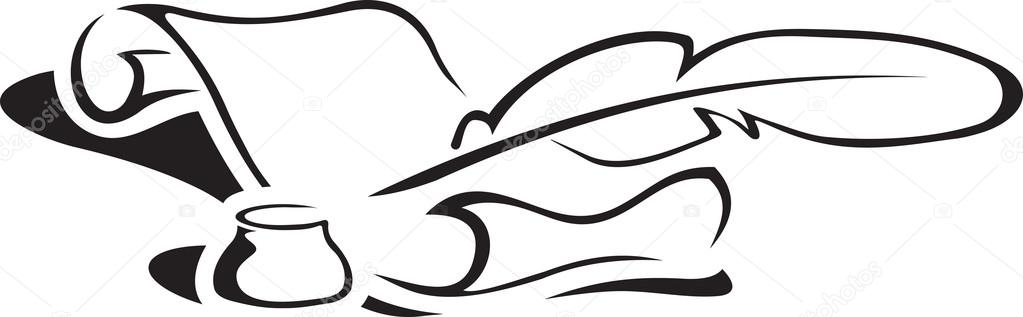 №Наименование мероприятияОтветственный- Приветствие. План  работы секции.Карташов А.В.МОУ  ДО «Турочакская ДЮСШ»Анализ спортивно-массовых мероприятий обучающихся Турочакского района за 2016-2017 уч.г.  Васильева Е.В.МОУ  ДО «Турочакская ДЮСШ»Результаты «Спартакиады учащихся 2017». Результаты  ВФСК  ГТО 2016-2017 учебного года.«Олимпиада обучающихся  - 2018»Карташов А.В.МОУ  ДО «Турочакская ДЮСШ»Президентские игры и состязания.Лапшин М.С.МОУ  ДО «Турочакская ДЮСШ»План спортивно-массовых мероприятий на 2017-2018      учебного  года. Васильева Е.В.МОУ  ДО «Турочакская ДЮСШ»Анализ работы  МОУ ДО «Турочакская ДЮСШ» за 2016- 2017 уч.г.  Васильева Е.В.МОУ  ДО «Турочакская ДЮСШ»Дополнительные общеобразовательные общеразвивающие программы физкультурно-спортивной направленности.  Васильева Е.В.МОУ  ДО «Турочакская ДЮСШ»План воспитательной работы педагогов дополнительного образования.  Васильева Е.В.МОУ  ДО «Турочакская ДЮСШ»Электронное дополнительное образование, система «Контингент».Васильева Е.В.МОУ  ДО «Турочакская ДЮСШ»